November 23, 2014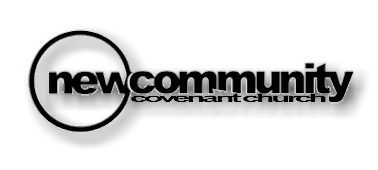 For you know the grace of our Lord Jesus Christ, that though he was rich, yet for your sake he became poor, so that you through his poverty might become rich.  2 Corinthians 8:9Dear New Community Family,Over the past 12 years, we have seen New Community grow from a church of a handful of people to one that is impacting a multitude of people from all walks of life.  Along the way, we have seen lives changed by the power of God working through you, as well as through others in our church.  We have seen marriages restored, brokenness healed, loneliness defeated and lives transformed by the Gospel of Jesus Christ!  We praise God for His faithfulness all these years!At a time in which the economy is struggling and every person in America is experiencing the financial “pinch,” our natural tendency is to hold back.  However, at New Community, we have always believed that our hope and trust are not in the economy or the government, but in God’s gracious provision for our lives. This trust has enabled men and women of New Community to give sacrificially during tough economic times, allowing us to continue our ministry of bringing hope and redemption, both spiritually and physically, to many in the Chicagoland area.As we come to the end of 2014, we will be collecting a special “Christmas Offering.”  The purpose of the offering is twofold. First, we hope to close a budget gap that still exists and finish the year on a strong note.  What a testimony it would be to say at the end of this year that we trusted God and met our budgeted goals!  Second, we will be facing significant challenges of multiplying and growing our ministry so that we can reach more people with the Gospel of Jesus Christ next year.  If you have been blessed by the minsitry of New Community, if you have experienced life transformation, if you have encountered the living God in Christ Jesus, will you help us so that MORE PEOPLE can experience what you have experienced?God has given us a God-sized vision to impact our world for Christ! But what we can do corporately for the city of Chicago and then the world through our ministry, will be determined by what we do individually for the ministry through our gifts and resources.  Please remember that you are giving THROUGH New Community, and not giving TO New Community! Will you begin to pray now about what God is calling you give over and above your regular giving to this special offering, and thus, allow God to stretch your faith and trust in Him?Your Pastor, Peter HongP.S. The second page will answer many of the common questions you may have about the special Christmas Offering.  However, should you have any additional questions, please do not hesitate to contact the church office at 773-463-6222 or any member of the Leadership Team.